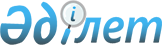 О признании утратившими силу некоторых постановлений акимата Баянаульского районаПостановление акимата Баянаульского района Павлодарской области от 7 сентября 2018 года № 239/9. Зарегистрировано Департаментом юстиции Павлодарской области 4 октября 2018 года № 6070
      В соответствии с пунктом 8 статьи 37 Закона Республики Казахстан от 23 января 2001 года "О местном государственном управлении и самоуправлении в Республике Казахстан", подпунктом 4) пункта 2 статьи 46 Закона Республики Казахстан от 6 апреля 2016 года "О правовых актах" акимат Баянаульского района ПОСТАНОВЛЯЕТ:
      1. Признать утратившими силу некоторые постановления акимата Баянаульского района согласно приложению к настоящему постановлению.
      2. Контроль за исполнением настоящего постановления возложить на руководителя аппарата акима Баянаульского района Абылгазина К.К.
      3. Настоящее постановление вводится в действие по истечении десяти календарных дней после дня его первого официального опубликования. Перечень утративших силу некоторых
постановлений акимата Баянаульского района
      1. Постановление акимата Баянаульского района от 13 февраля 2015 года № 34/2 "Об утверждении Положения о государственном учреждении "Отдел культуры и развития языков Баянаульского района" (зарегистрировано в Реестре государственной регистрации нормативных правовых актов за № 4347, опубликовано 26 марта 2015 года в информационно-правовой системе "Әділет").
      2. Постановление акимата Баянаульского района от 13 февраля 2015 года № 35/2 "Об утверждении Положения о государственном учреждении "Отдел физической культуры и спорта Баянаульского района" (зарегистрировано в Реестре государственной регистрации нормативных правовых актов за № 4345, опубликовано 26 марта 2015 года в информационно-правовой системе "Әділет").
      3. Постановление акимата Баянаульского района от 10 марта 2015 года № 66/3 "Об утверждении Положения о государственном учреждении "Аппарат акима Баянаульского района" (зарегистрировано в Реестре государственной регистрации нормативных правовых актов за № 4362, опубликовано 26 марта 2015 года в информационно-правовой системе "Әділет").
      4. Постановление акимата Баянаульского района от 5 июня 2015 года № 146/6 "Об утверждении Положения о государственном учреждении "Отдел ветеринарии Баянаульского района" (зарегистрировано в Реестре государственной регистрации нормативных правовых актов за № 4564, опубликовано 14 июля 2015 года в информационно-правовой системе "Әділет");
      5. Постановление акимата Баянаульского района от 30 октября 2015 года № 287/10 "Об утверждении Положения о государственном учреждении "Отдел образования Баянаульского района" (зарегистрировано в Реестре государственной регистрации нормативных правовых актов за № 4809, опубликовано 9 декабря 2015 года в информационно-правовой системе "Әділет").
      6. Постановление акимата Баянаульского района от 11 марта 2016 года № 67/03 "О внесении изменения в постановление акимата Баянаульского района от 30 октября 2015 года № 287/10 "Об утверждении Положения о государственном учреждении "Отдел образования Баянаульского района" (зарегистрировано в Реестре государственной регистрации нормативных правовых актов за № 5063, опубликовано 18 апреля 2016 года в информационно-правовой системе "Әділет").
      7. Постановление акимата Баянаульского района от 28 марта 2016 года № 84/03 "Об утверждении Положения о государственном учреждении "Отдел жилищно-коммунального хозяйства, пассажирского транспорта, автомобильных дорог и жилищной инспекции Баянаульского района" (зарегистрировано в Реестре государственной регистрации нормативных правовых актов за № 5077, опубликовано 22 апреля 2016 года в информационно-правовой системе "Әділет").
					© 2012. РГП на ПХВ «Институт законодательства и правовой информации Республики Казахстан» Министерства юстиции Республики Казахстан
				
      Аким района

О. Каиргельдинов
Приложение
к постановлению акимата
Баянаульского района от "7"
сентября 2018 года № 239/9